Advanced Placement (AP) Biology	Course No. 03056	Credit: 1.0Pathways and CIP Codes: Biomedical (14.0501); Health Science (51.9999)Course Description: Technical Level: Adhering to the curricula recommended by the College Board and designed to parallel college level introductory biology courses, AP Biology courses stress basic facts and their synthesis into major biological concepts and themes. These courses cover three general areas: molecules and cells (including biological chemistry and energy transformation); genetics and evolution; and organisms and populations (i.e., taxonomy, plants, animals, and ecology). AP Biology courses include college-level laboratory experiments. Special attention should be given to health careers, related technical skills, and technology associated with these professions.Directions: The following competencies are required for full approval of this course. Check the appropriate number to indicate the level of competency reached for learner evaluation.RATING SCALE:4.	Exemplary Achievement: Student possesses outstanding knowledge, skills or professional attitude.3.	Proficient Achievement: Student demonstrates good knowledge, skills or professional attitude. Requires limited supervision.2.	Limited Achievement: Student demonstrates fragmented knowledge, skills or professional attitude. Requires close supervision.1.	Inadequate Achievement: Student lacks knowledge, skills or professional attitude.0.	No Instruction/Training: Student has not received instruction or training in this area.Benchmark 1: CompetenciesBenchmark 2: CompetenciesI certify that the student has received training in the areas indicated.Instructor Signature: 	For more information, contact:CTE Pathways Help Desk(785) 296-4908pathwayshelpdesk@ksde.org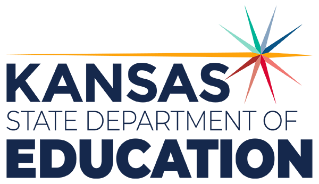 900 S.W. Jackson Street, Suite 102Topeka, Kansas 66612-1212https://www.ksde.orgThe Kansas State Department of Education does not discriminate on the basis of race, color, national origin, sex, disability or age in its programs and activities and provides equal access to any group officially affiliated with the Boy Scouts of America and other designated youth groups. The following person has been designated to handle inquiries regarding the nondiscrimination policies:	KSDE General Counsel, Office of General Counsel, KSDE, Landon State Office Building, 900 S.W. Jackson, Suite 102, Topeka, KS 66612, (785) 296-3201. Student name: Graduation Date:#DESCRIPTIONRATING1.1Meet all state academic standards for biology.#DESCRIPTIONRATING2.1Identify content, skills and technology related to the health science field.2.2Apply mathematical computations related to common health industry procedures.2.3Apply mathematical principles to conversion equations commonly used in health related fields.2.4Apply mathematical principles involving temperature, weights, and measures commonly used in health-related fields.2.5Analyze diagrams, charts, graphs and tables to interpret results commonly found in health-related fields.2.6Recognize, organize, write and compile technical information and summaries that relate to health science.